K-12 Breakfast Ingredient Lists with AllergensSausage Cheese Biscuit(Turkey Sausage Patty and Cheese Slice on a Biscuit)Turkey Sausage Patty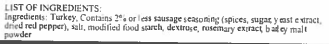 BiscuitAllergens: Wheat, Milk, and Soy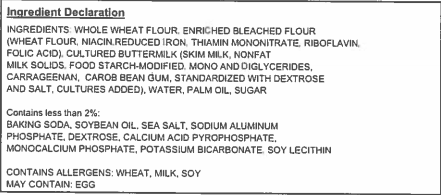 Mini Confetti Pancakes and Sausage Patty(Mini Confetti Pancakes and Turkey Sausage Patty)Mini Confetti PancakesAllergens: Wheat, Milk, Egg, and Soy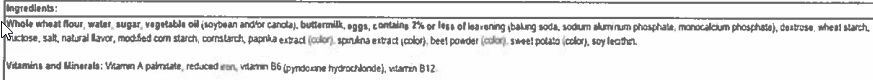 Turkey Sausage PattyPancake on a Stick(Turkey Sausage Wrapped in a Maple Flavored Pancake)Allergens: Wheat, Soy, Milk, and Eggs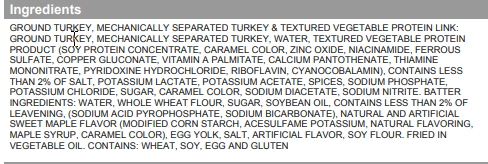 Chicken Biscuit(Breaded Chicken Patty on a Biscuit)Chicken Breakfast PattyAllergens: Soy and Wheat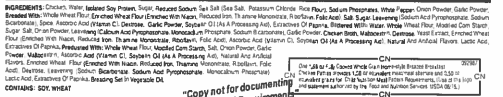 BiscuitAllergens: Wheat, Milk, and SoyDonut Stick(Honey Wheat Breakfast Bar)Allergens: Wheat, Soy, Milk, and Eggs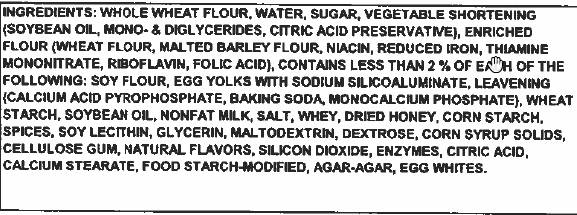 Sunrise Stick(Chorizo Seasoned Beef and Cheese Sunrise Stick)Allergens: Wheat, Milk, and Soy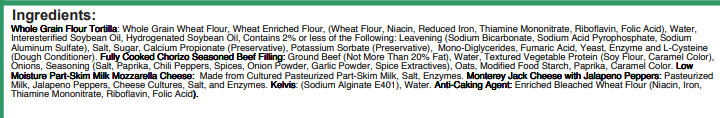 French Toast Sticks(Cinnamon Glazed French Toast Sticks)Allergens: Egg, Milk, Soybean, and Wheat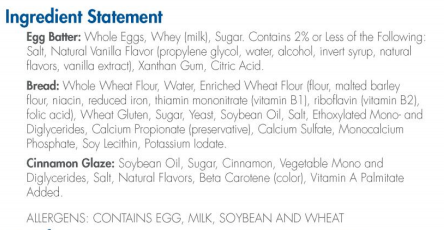 Sausage Gravy Pizza(Turkey Breakfast Sausage and Mozzarella Cheese with Turkey Sausage Gravy on a Whole Grain Crust)Allergens: Milk, Wheat, and Soy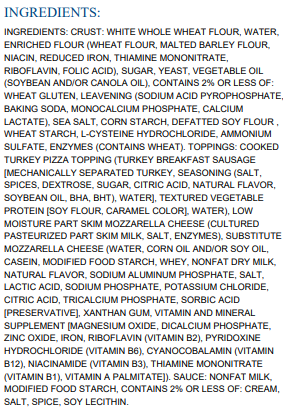 BeneFIT Bar - Cocoa ChipAllergens: Eggs, Milk, Soy Beans, and Wheat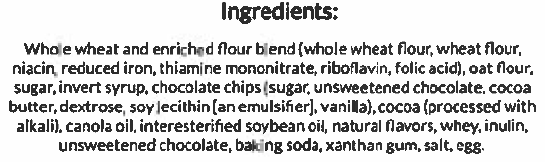 BeneFIT Bar – French ToastAllergens: Eggs, Milk, Soy Beans, and Wheat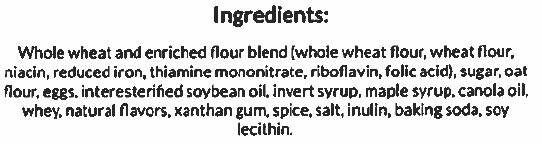 